A rough guide tocompiling a Reference list usingMicrosoft WordDRAFTThis document is written as a guide only – there are lots of different places on the Internet that you can use to convert references into APA format.  Also, Word doesn’t have the answer to all of our referencing needs – there are some areas that you need to modify by hand.There is one certainty – referencing drives nearly everyone crazy.It sometimes takes as long to add in the references as it does to write the essay – so remember to allow enough time!!What is Citation?	A “citation” is the way you tell your readers that certain material in your work came from another source.  It also gives your readers the information necessary to find that source again, including:information about the authorthe title of the workthe name and location of the company that published your copy of the sourcethe date your copy was published the page numbers of the material you are usingWhy should I cite sources?Giving credit to the original author by citing sources is the only way to use other people’s work without plagiarizing.  But there are a number of other reasons to cite sources:Citations are extremely helpful to anyone who wants to find out more about your ideas and where they came from.  Not all sources are good or right – your own ideas may often be more accurate or interesting than those of your sources.  Proper citation will keep you from taking the rap for someone else’s bad ideas.   Citing sources shows the amount of research you’ve done.Citing sources strengthens your work by lending outside support to your ideas.Doesn’t citing sources make my work seem less original?Not at all.  On the contrary, citing sources actually helps your reader distinguish your ideas from those of your sources.  This will actually emphasize the originality of your own work.    When do I need to cite? 	Whenever you borrow words or ideas, you need to acknowledge their source.  The following situations almost always require citation: Whenever you use quotes Whenever you paraphrase Whenever you use an idea that someone else has already expressed Whenever you make specific reference to the work of another Whenever someone else’s work has been critical in developing your own ideas.This page provided by Turnitin.com and Research Resources. Turnitin allows free distribution and non-profit use of this document in educational settings.To compile a reference list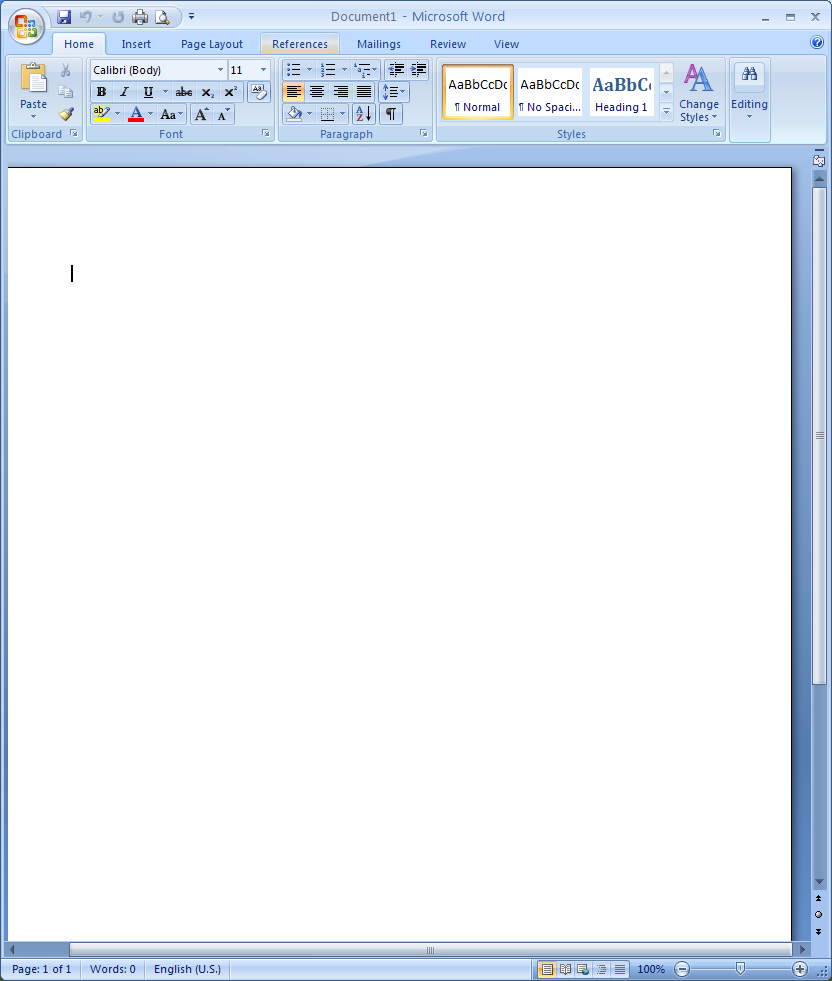 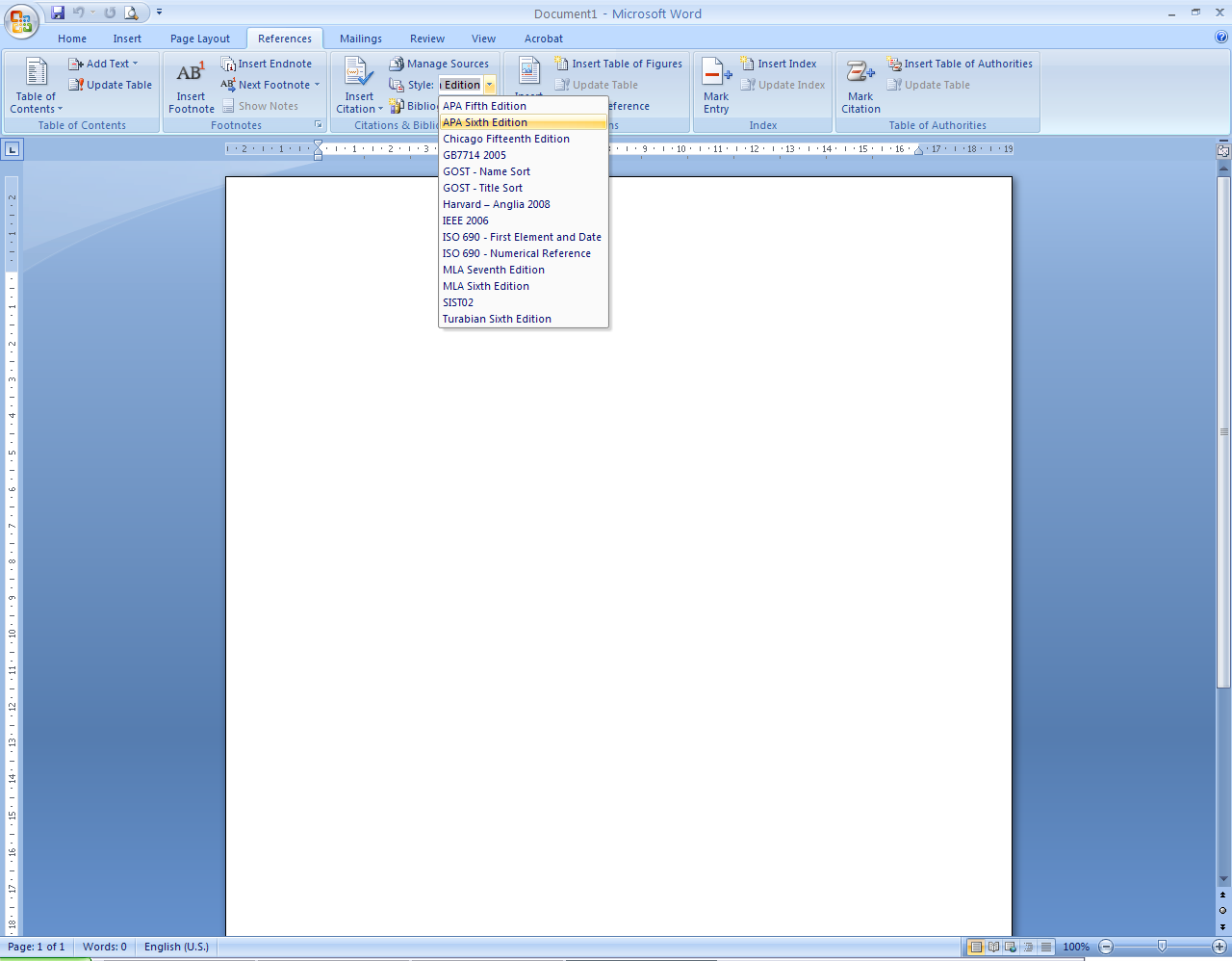 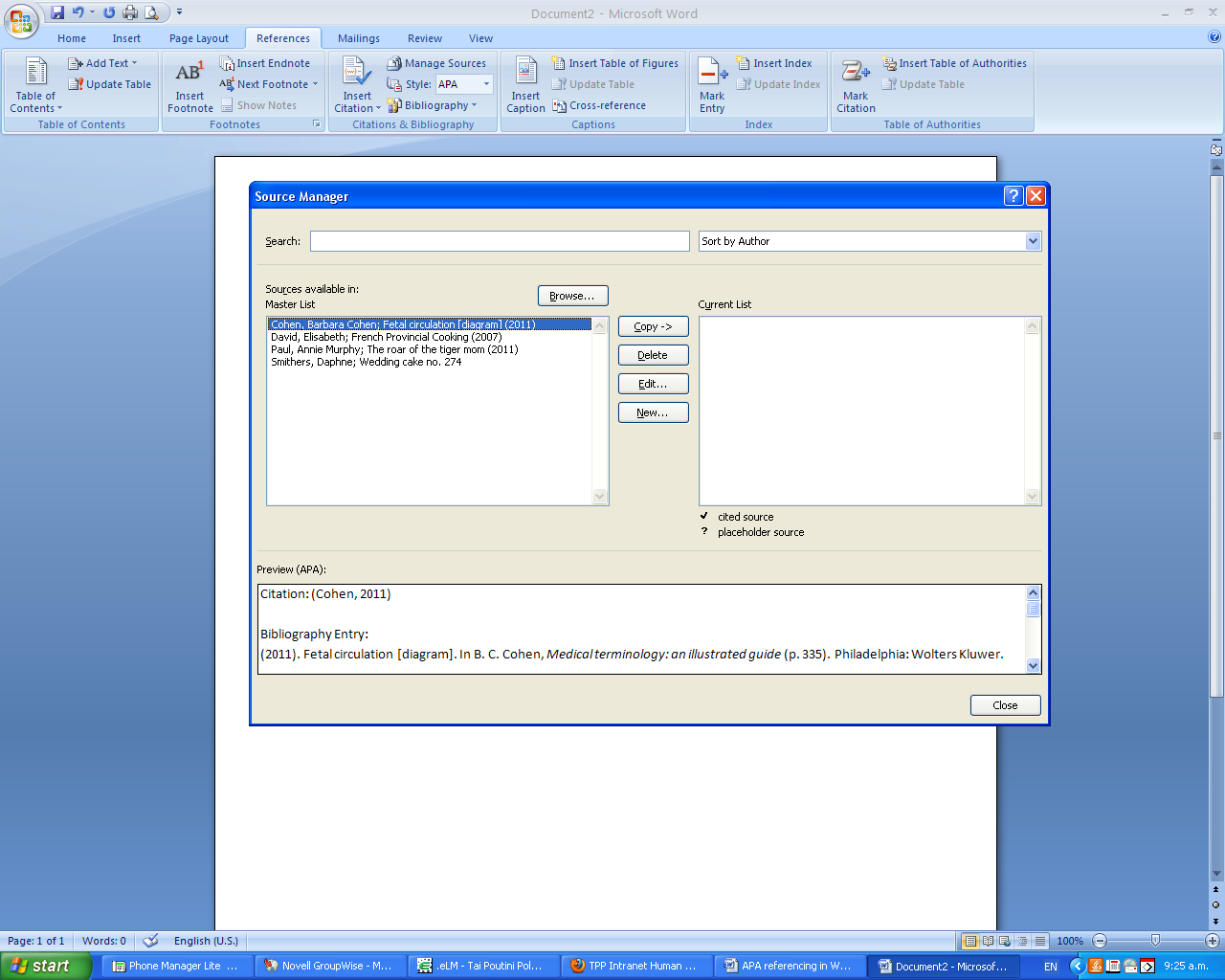 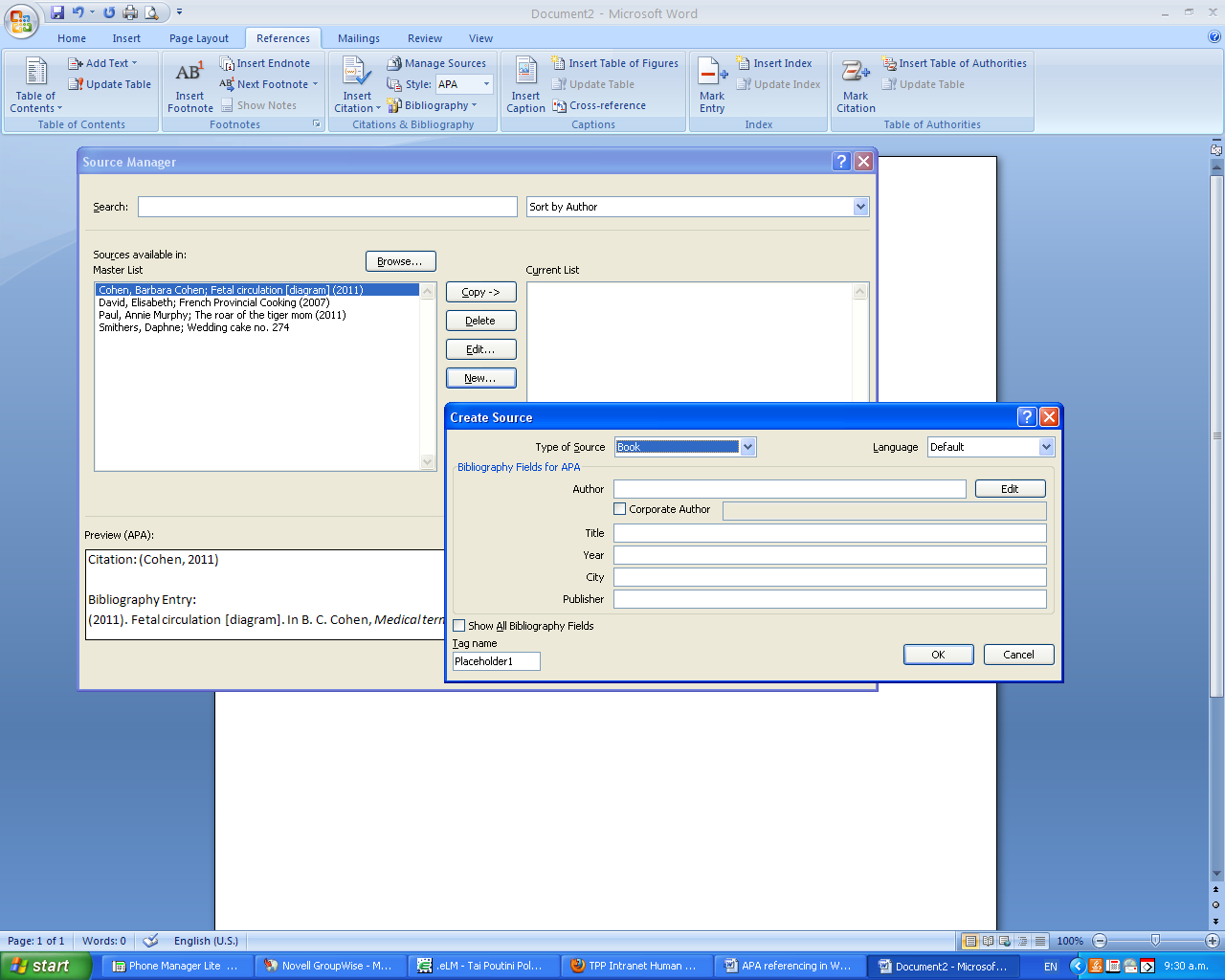 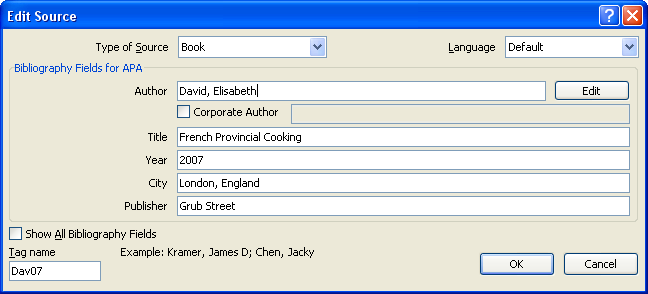 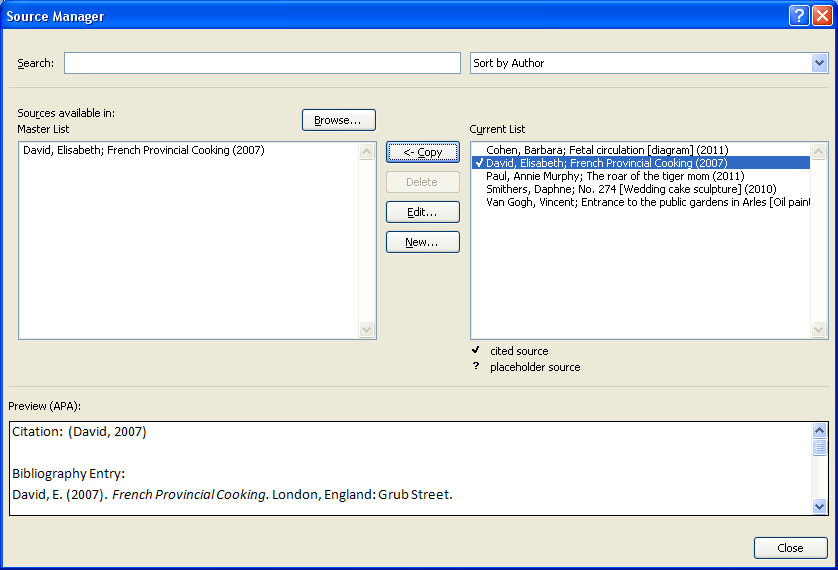 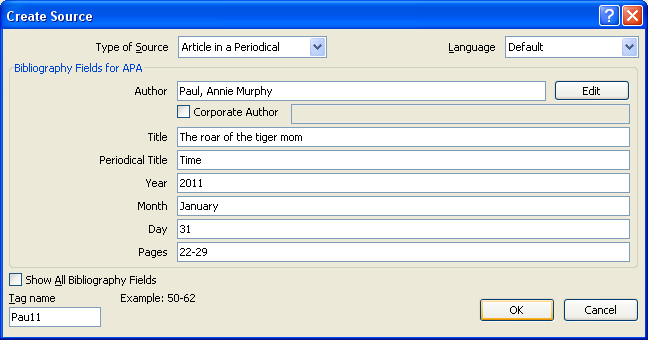 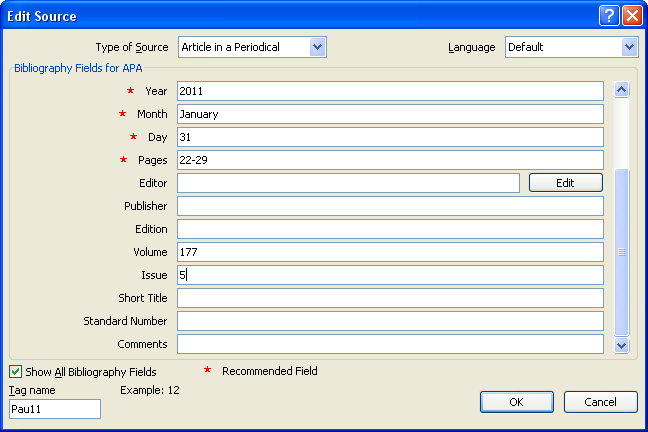 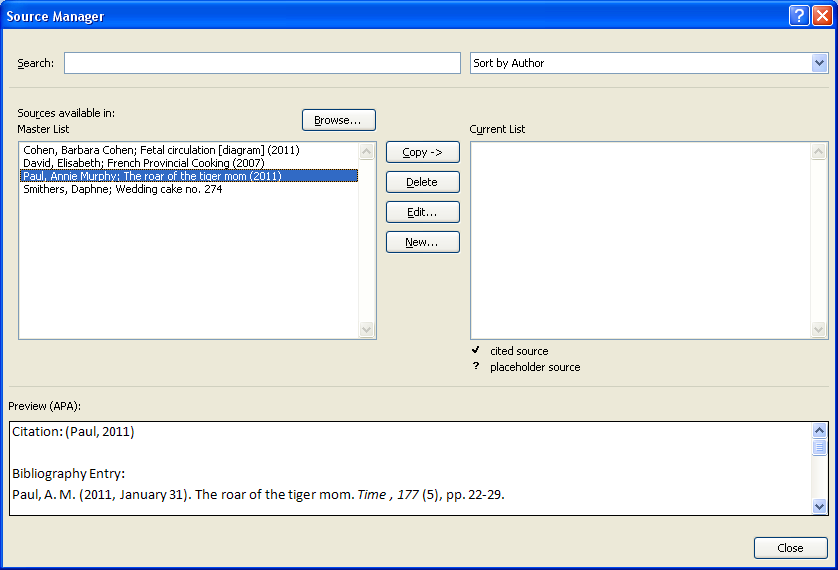 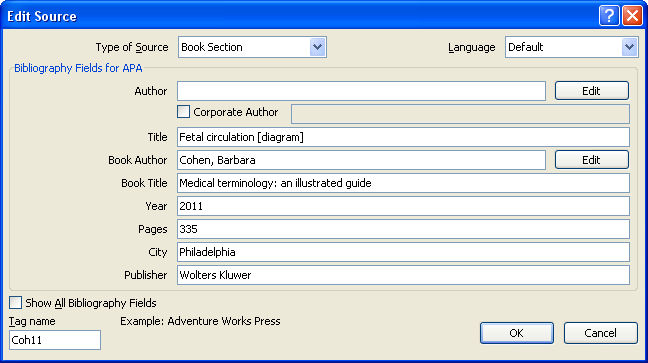 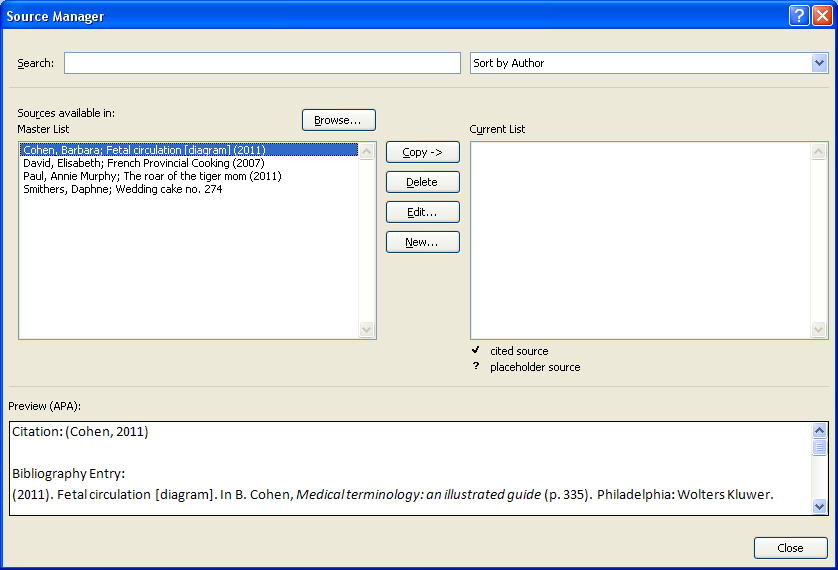 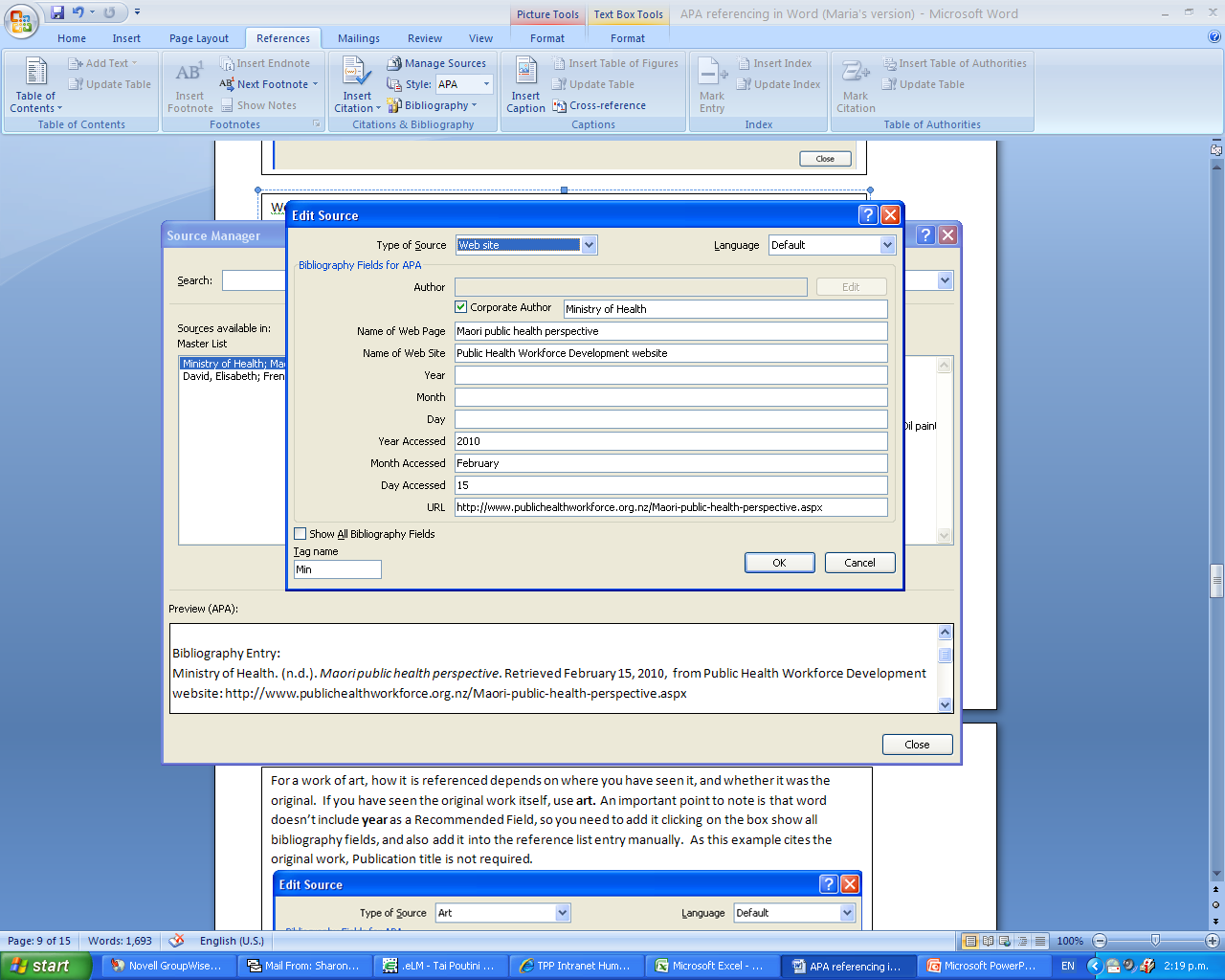 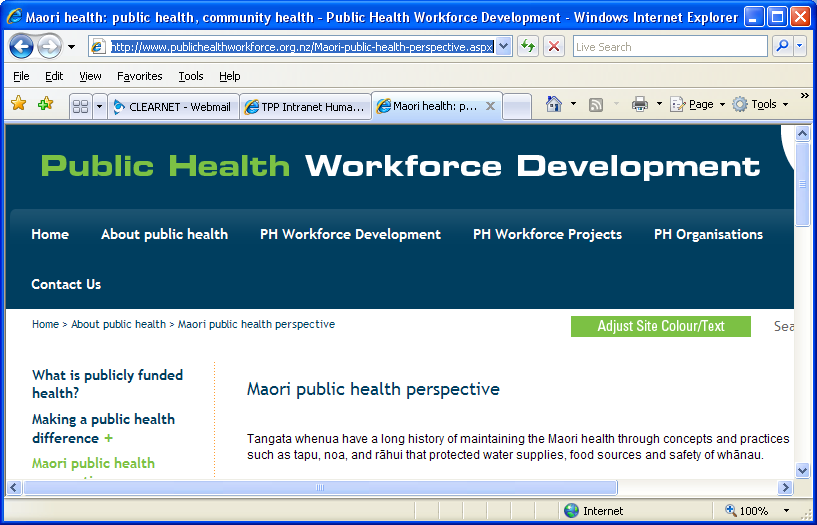 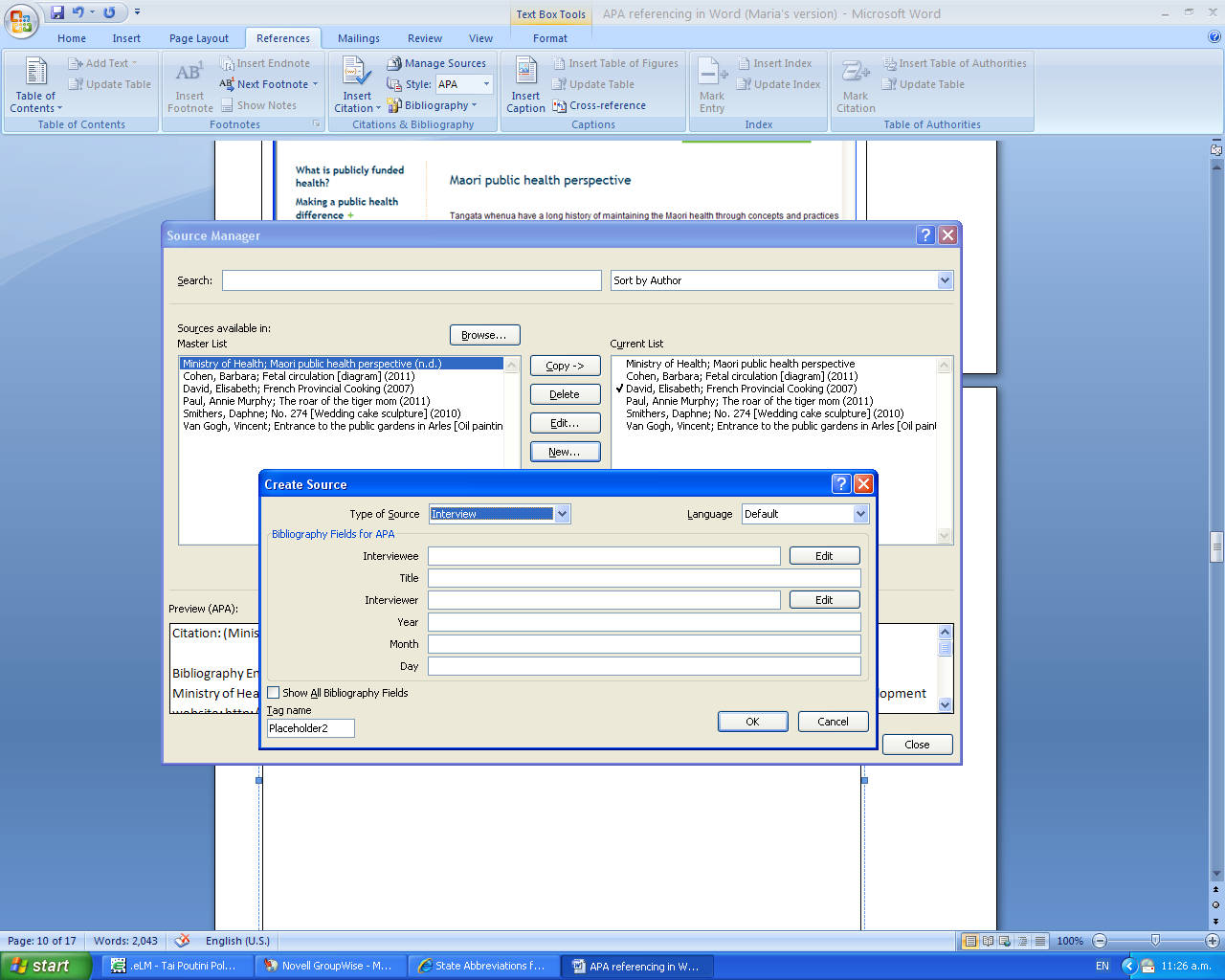 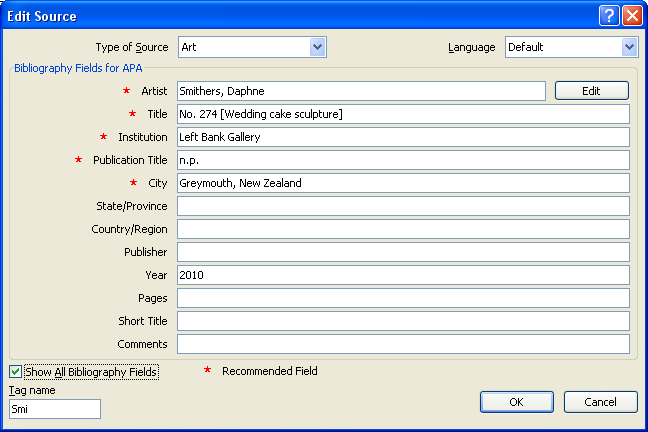 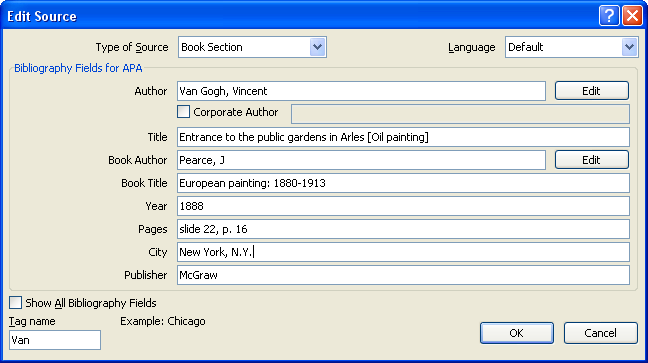 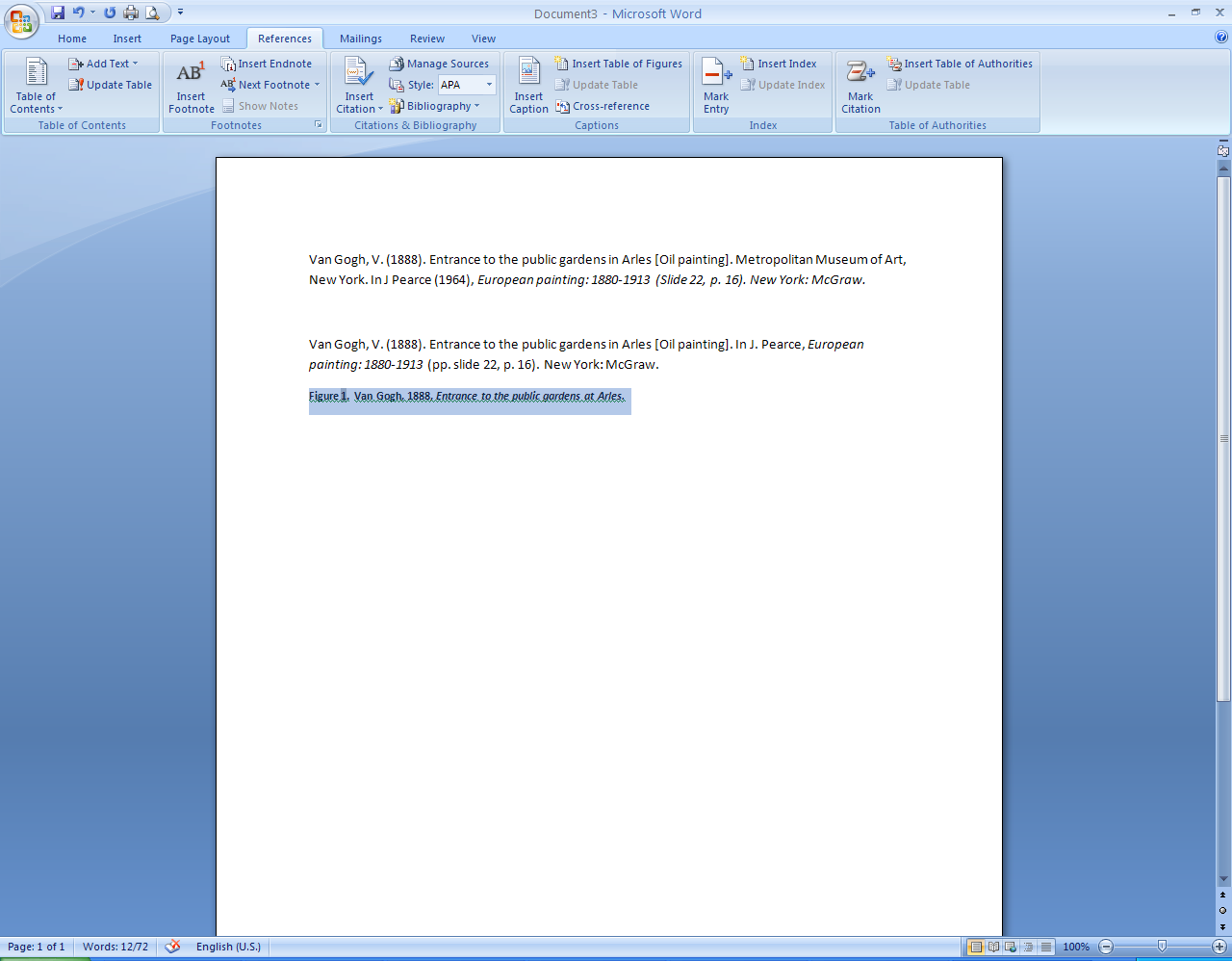 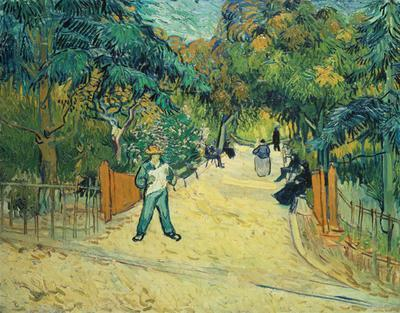 To add citations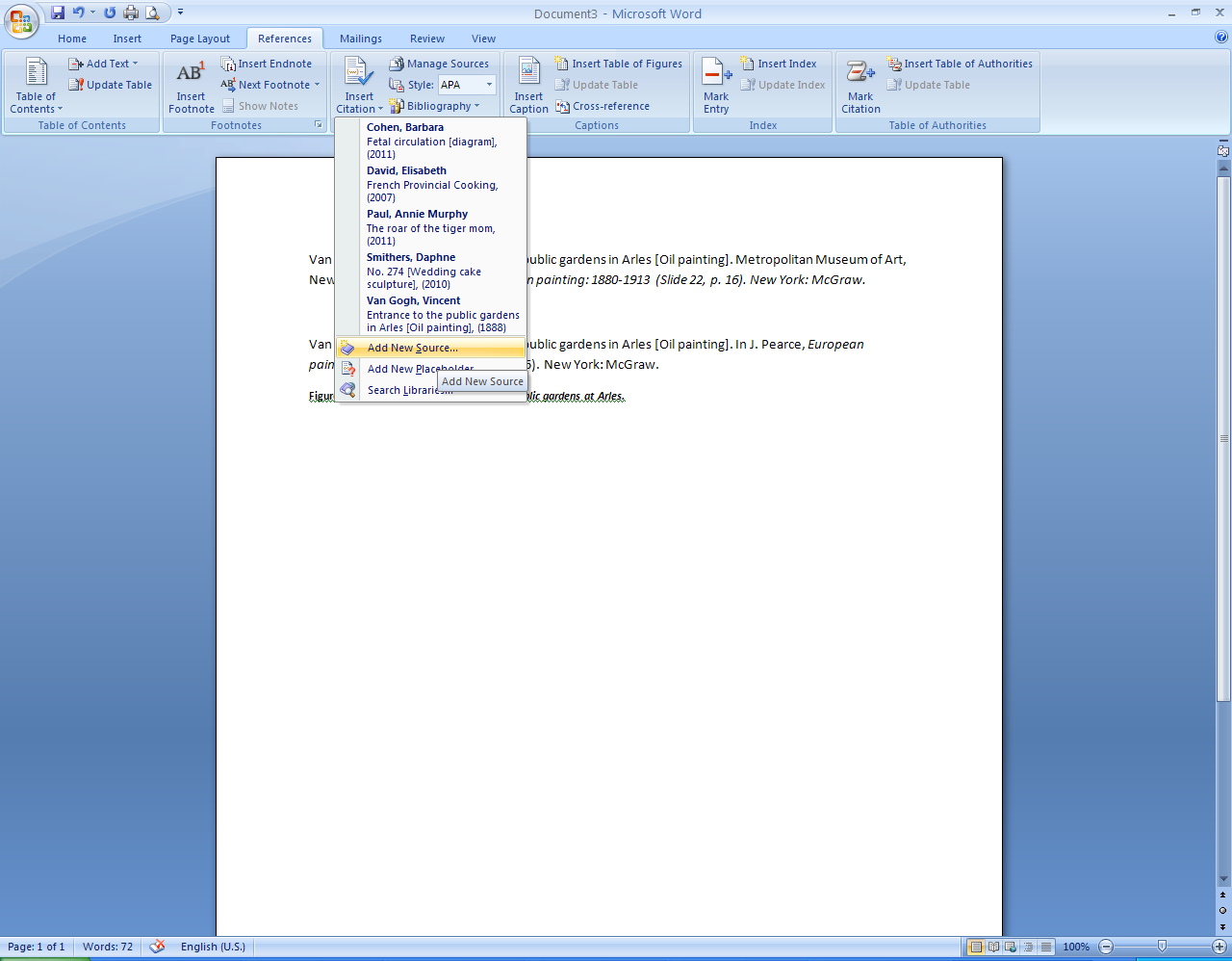 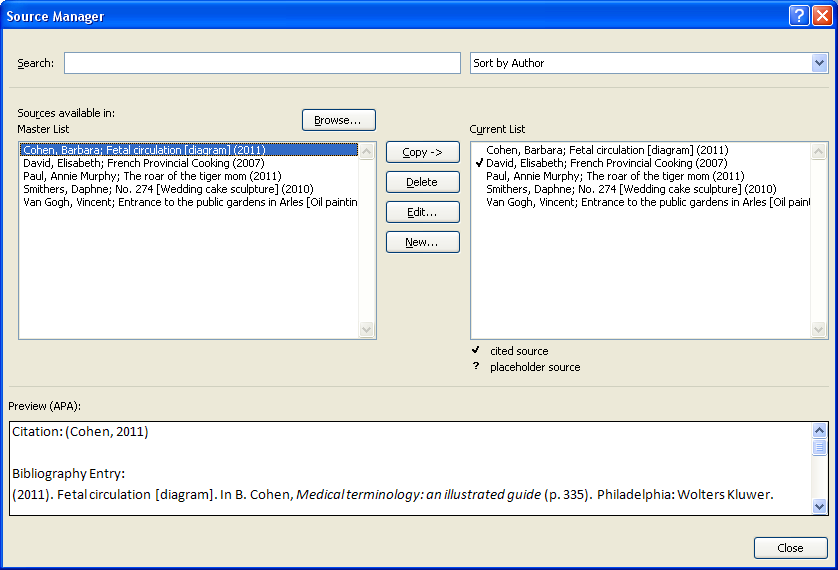 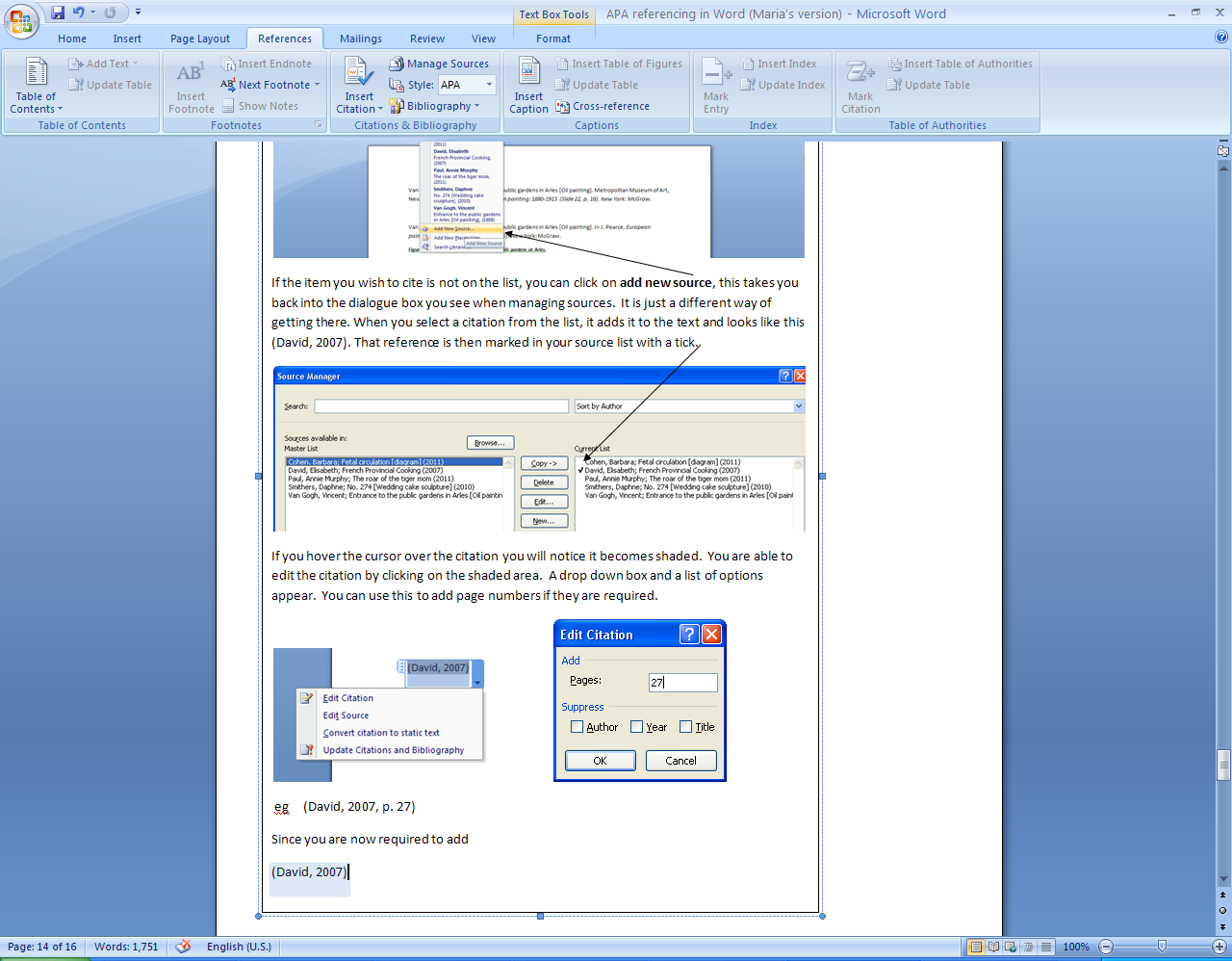 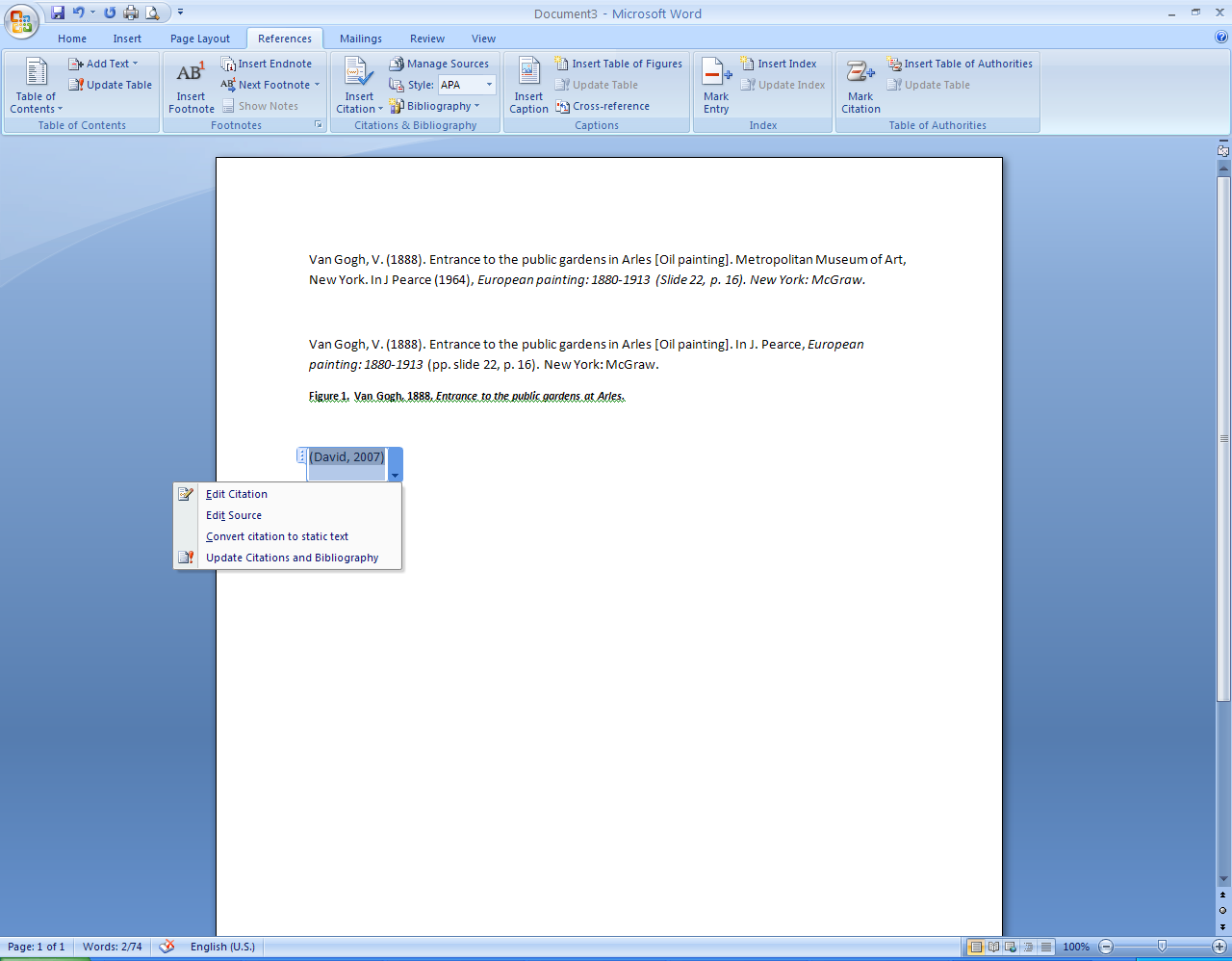 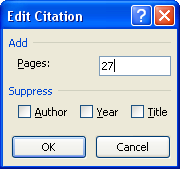 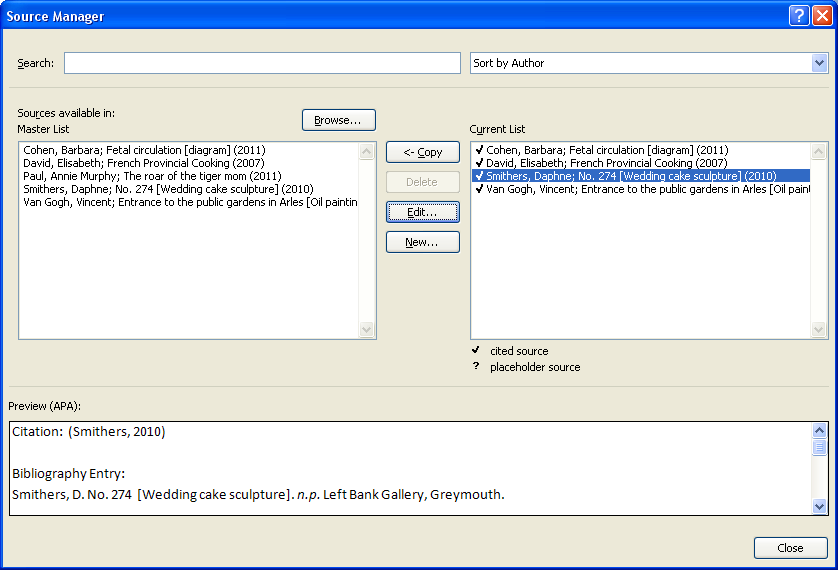 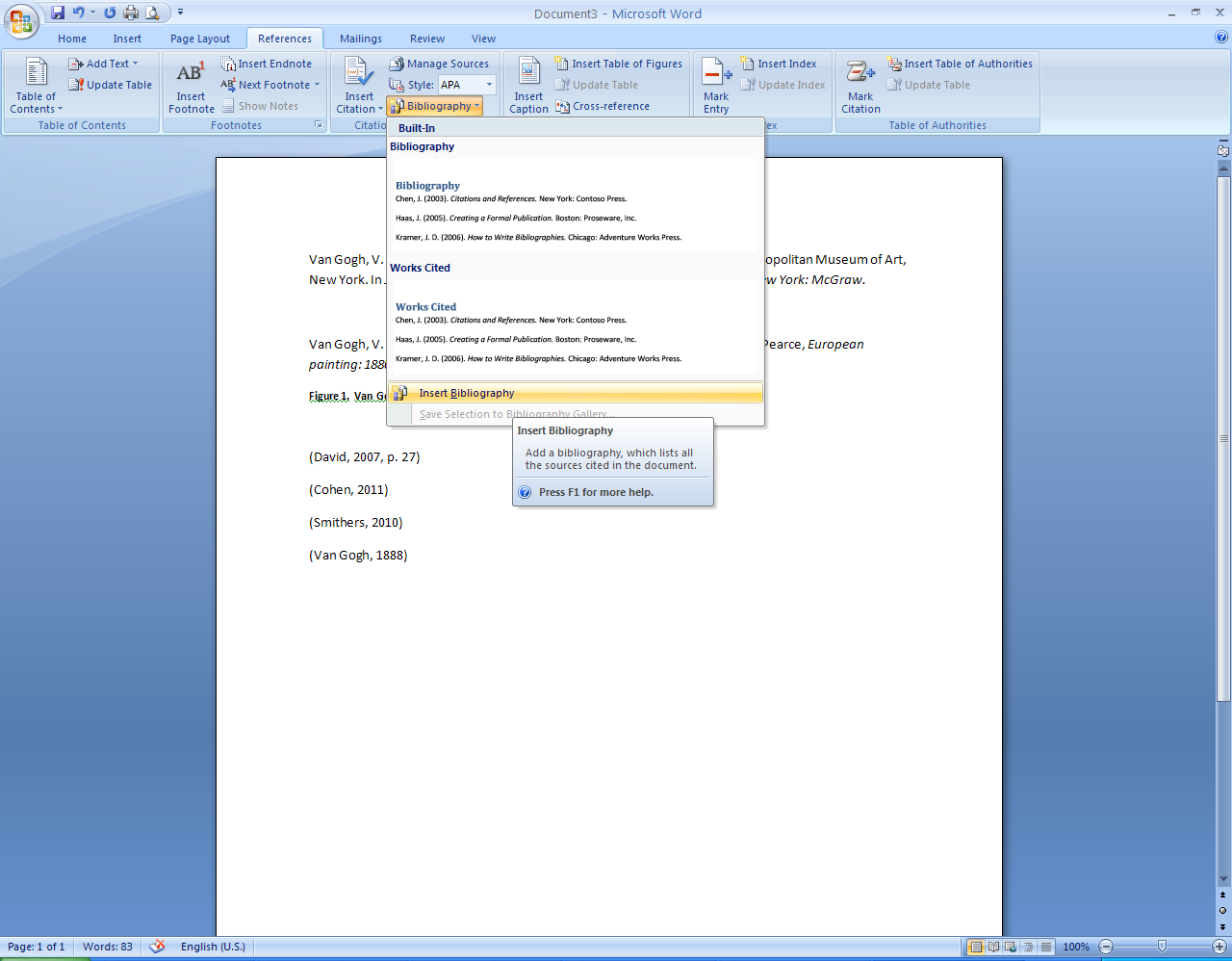 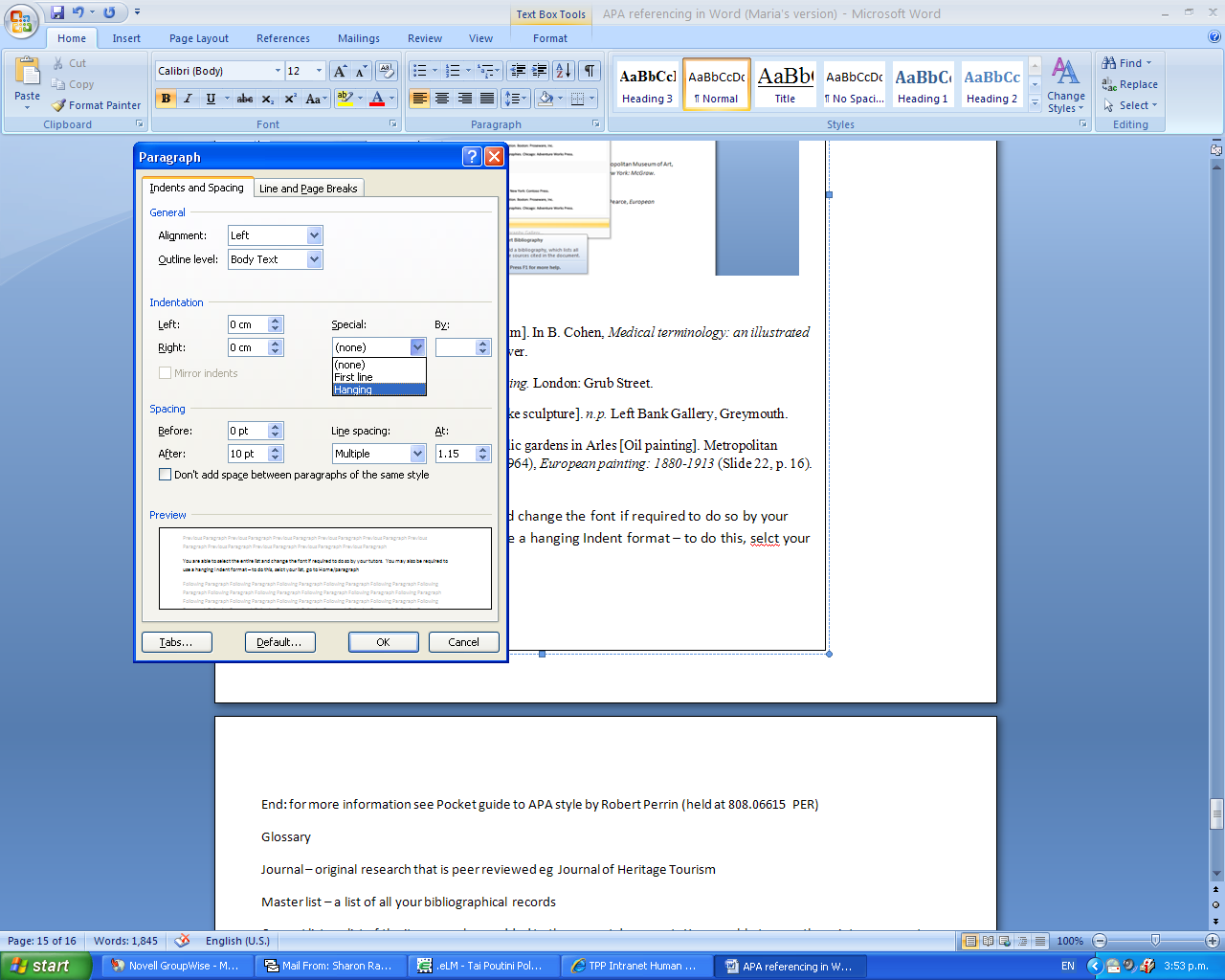 For more information see Pocket guide to APA style by Robert Perrin (held at 808.06615 PER)GlossaryBibliography – this is an alphabetical list that contains the items that you have read while researching for your essay, but that you have not cited.  It is useful to start by adding details for all of the items you are reading, as ideas change as you write and there is nothing quite so frustrating as not being able to find out where you got an idea from.  Don’t forget to record the page numbers as you go!!Current list – a list of the items you have added to the current document.  You are able to copy these into your master list if required.Journal – original research that is peer reviewed eg  Journal of Heritage TourismMaster list – a list of all your bibliographical records. If you are working at one computer, the master list will transfer into any new document you open.  However if you are changing computers, only the items in the current list of that document will be listed when you open it.Paraphrase – rewriting an idea using your own wordsPeridocial – a magazine that is published at regular intervals eg Time, CuisineReference list – this is an alphabetical list that only contains the items you have cited (or referenced) in your essay.  Some courses require BOTH a reference list and a bibliography.